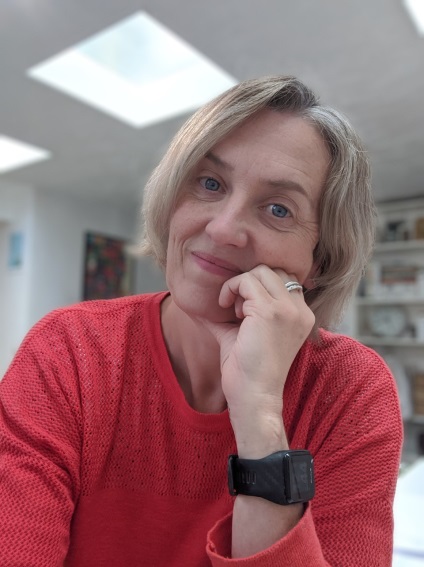 Academic Development & Diversity Team
Claire Walsh
Tel: ext. 5365
Email: c.walsh@shu.ac.uk Claire has over 20 years-experience working in higher education, from a health and social care
background working as a nurse and is an alumni of Hallam. Claire has played a key role in large scale
curriculum design, worked with several professional body external regulators, developing and expanding
continuing development provision for in-work part time learners. Claire has developed and promoted online learning and has supported staff and students to have impact through applied teaching approaches.  Her research areas and DProf, focussed on collaborative learning and educator development and leadership, and is passionate about interprofessional and collaborative practice to foster new perspectives.  She teaches on masters and undergraduate courses, supporting and supervising students, mentoring on Aurora schemes. Claire is new to the role (June 2020), and feels very fortunate to join a dedicated and inspiring team to advance academic development and enhance inclusive practice at Hallam.Meet the team